	АДМИНИСТРАЦИЯ	   МУНИЦИПАЛЬНОГО ОБРАЗОВАНИЯ ЮЖНО-ОДОЕВСКОЕ ОДОЕВСКОГО РАЙОНАПОСТАНОВЛЕНИЕОб актуализации схем размещения мест (площадок) накопления твердых коммунальных  отходов (ТКО)  на территории муниципального образования Южно-Одоевское Одоевского района    В соответствии с Федеральным законом Российской Федерации                       от 06.10.2003 № 131-ФЗ «Об общих принципах организации местного самоуправления в Российской Федерации», Федеральным законом Российской Федерации от 24.06.1998 № 89-ФЗ «Об отходах производства              и потребления», решением Собрания депутатов муниципального образования Южно-Одоевское  Одоевского района от 29.06.2012 № 34-178                       «Об утверждении правил и норм благоустройства на территории муниципального образования Южно-Одоевское Одоевского района», на основании Устава муниципального образования Южно-Одоевское Одоевского района администрация муниципального образования Южно-Одоевское Одоевского района ПОСТАНОВЛЯЕТ:    1.Провести актуализацию перечня населенных пунктов с площадками накопления твердых коммунальных отходов на территории муниципального образования Южно-Одоевское Одоевского района (Приложение 1).    2.Провести актуализацию схем размещения мест (площадок) накапливания твердых коммунальных отходов (ТКО) на территории муниципального образования Южно-Одоевское Одоевского района (Приложение 2).    3.Настоящее постановление разместить в сети «Интернет» на официальном сайте муниципального образования Южно-Одоевское Одоевского района odoevsk.ru.              4. Постановление вступает в силу со дня его подписания. Приложение 2 к постановлению администрации муниципального образования 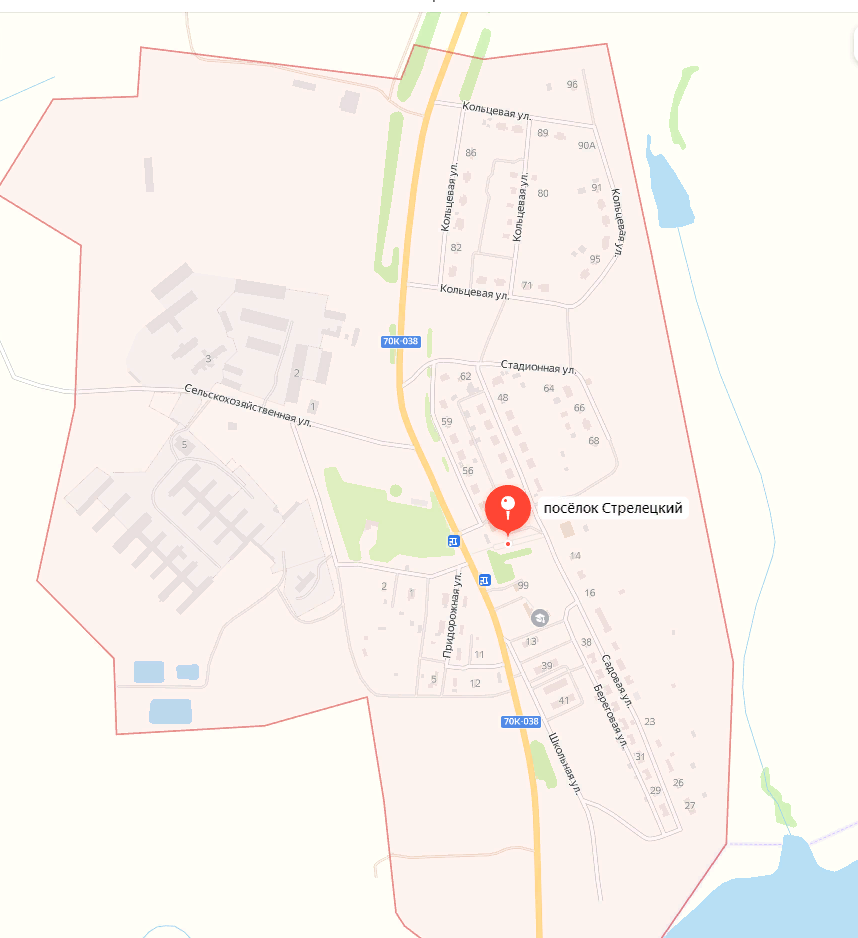 Южно-Одоевское Одоевского районаОт22.01.2024  № 1Схемы размещения мест (площадок) накапливания твердых коммунальных отходов                        п. Стрелецкий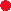 	с.  Сомово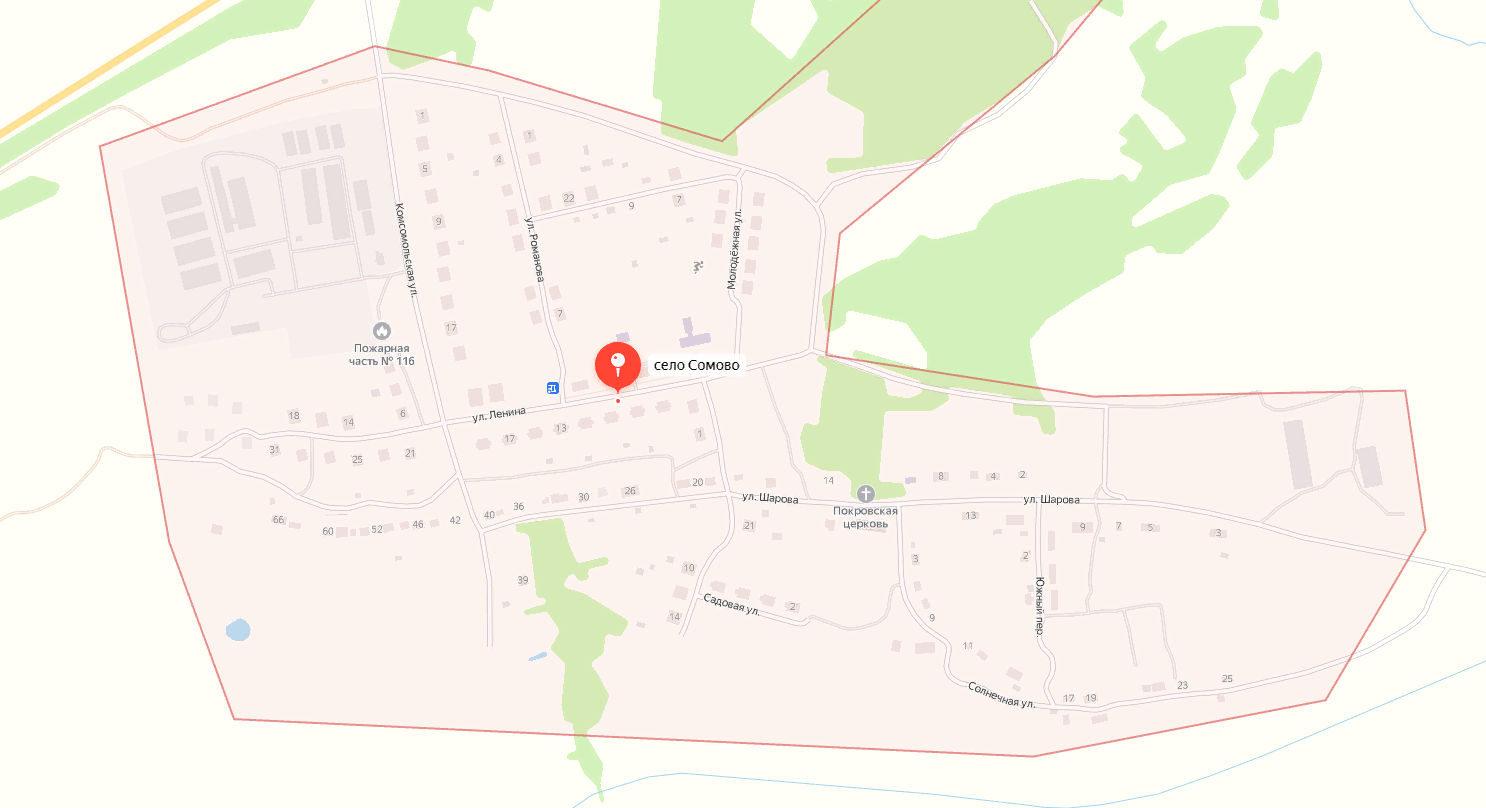 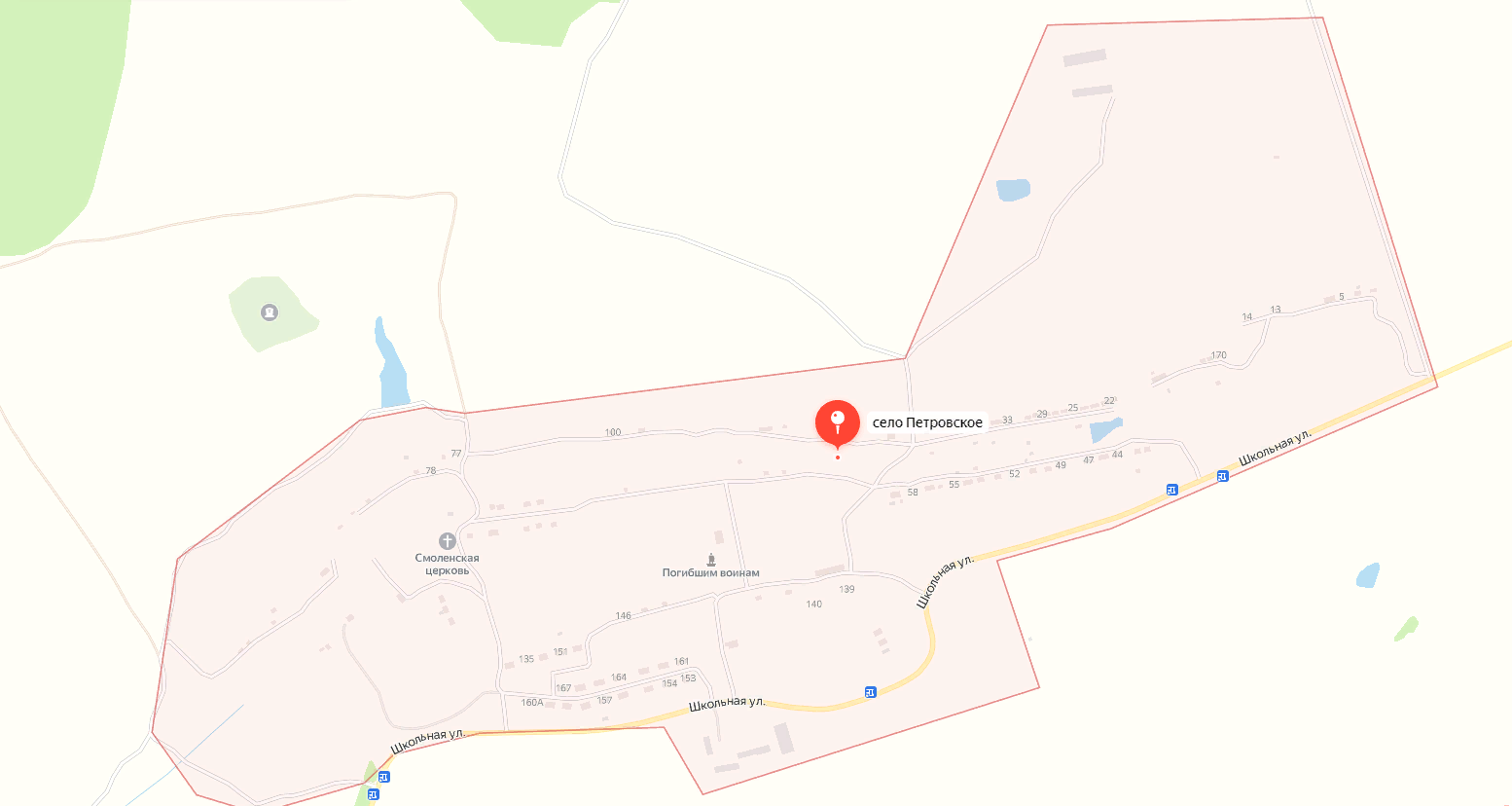                              с. Петровское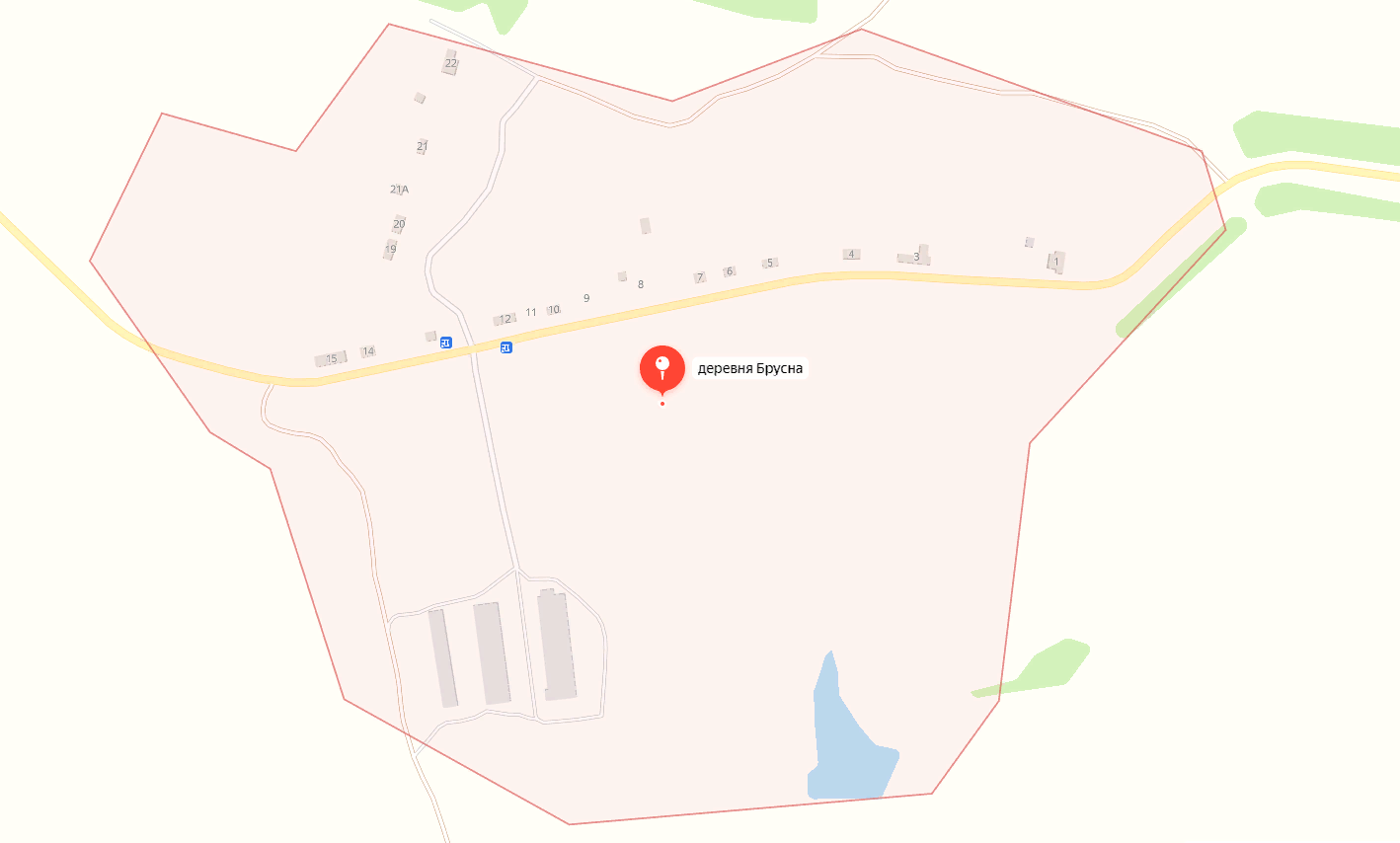  д. Брусна              с. Николо-Жупань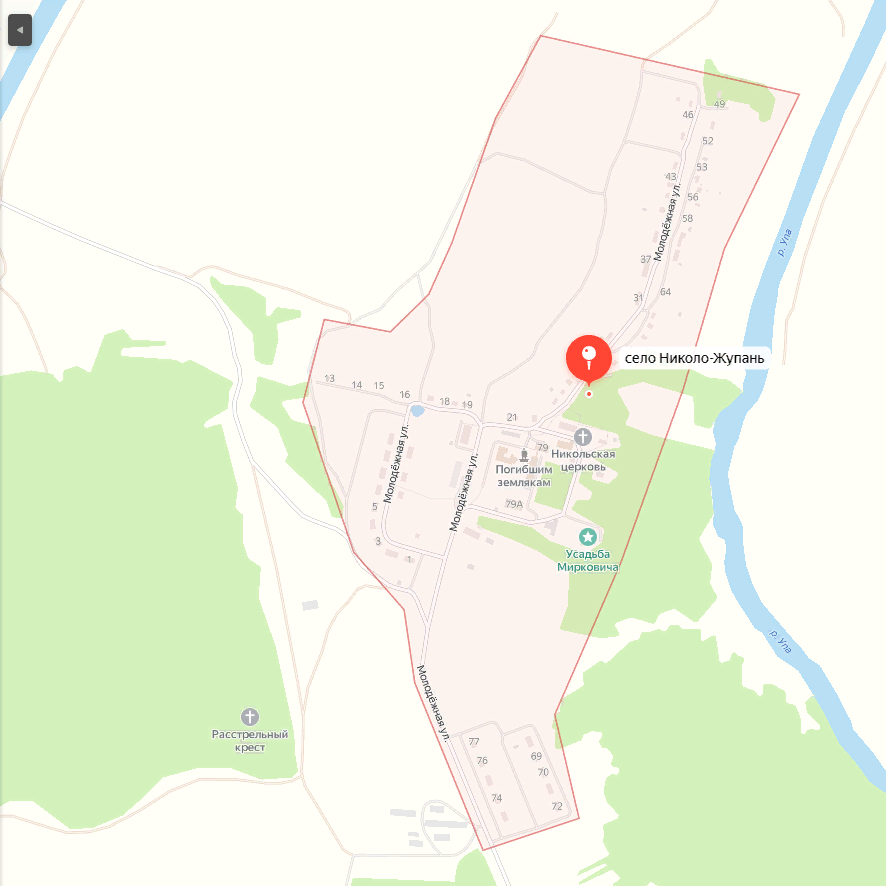 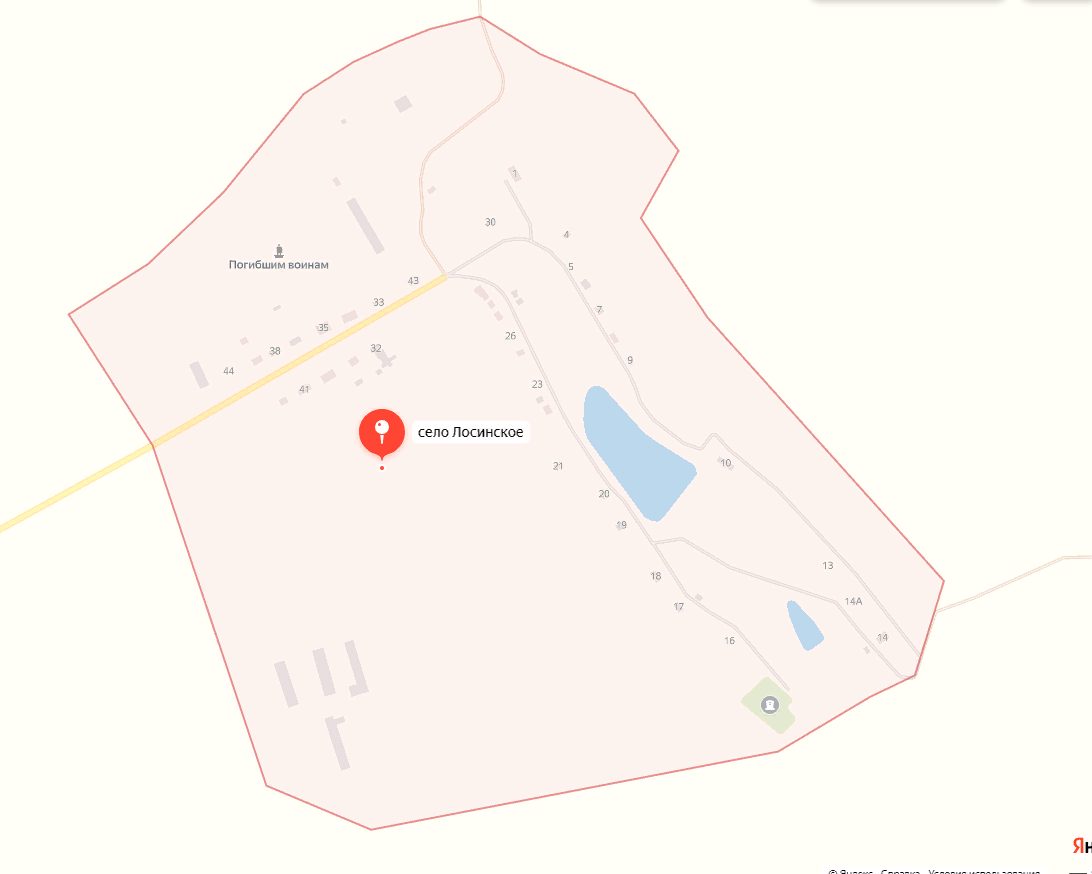                с. Лосинское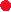                      д. Крупец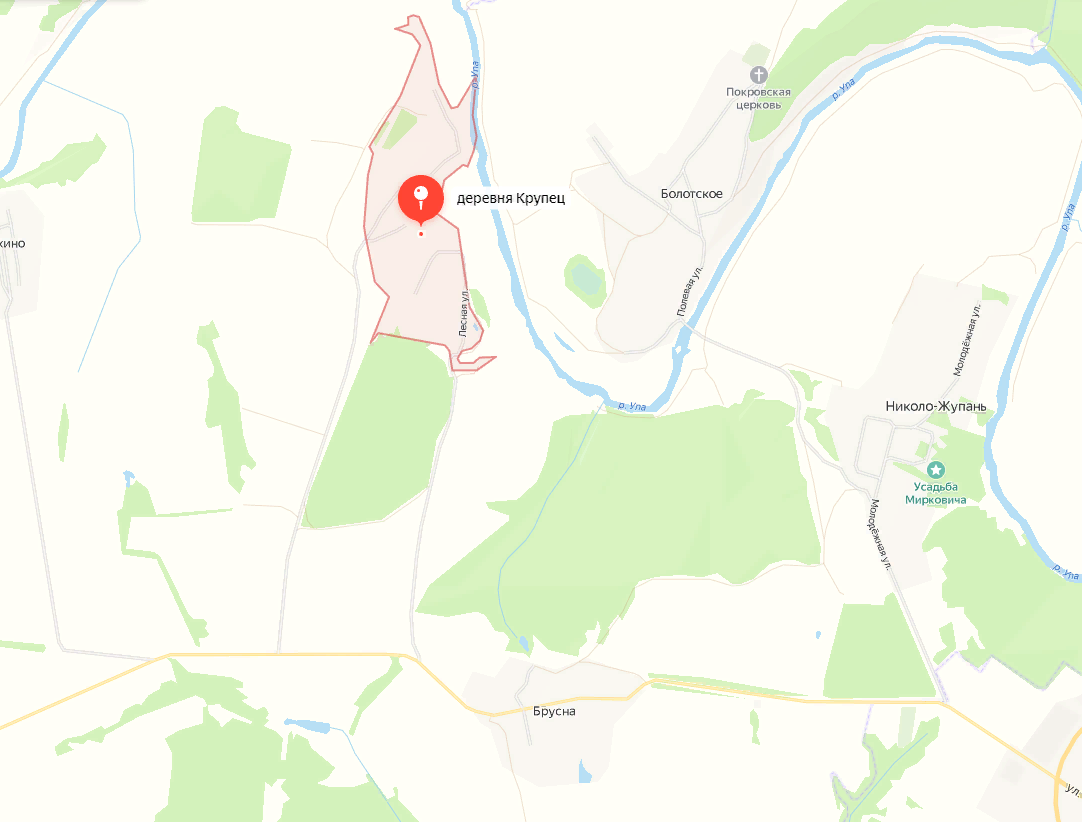                с. Яхонтово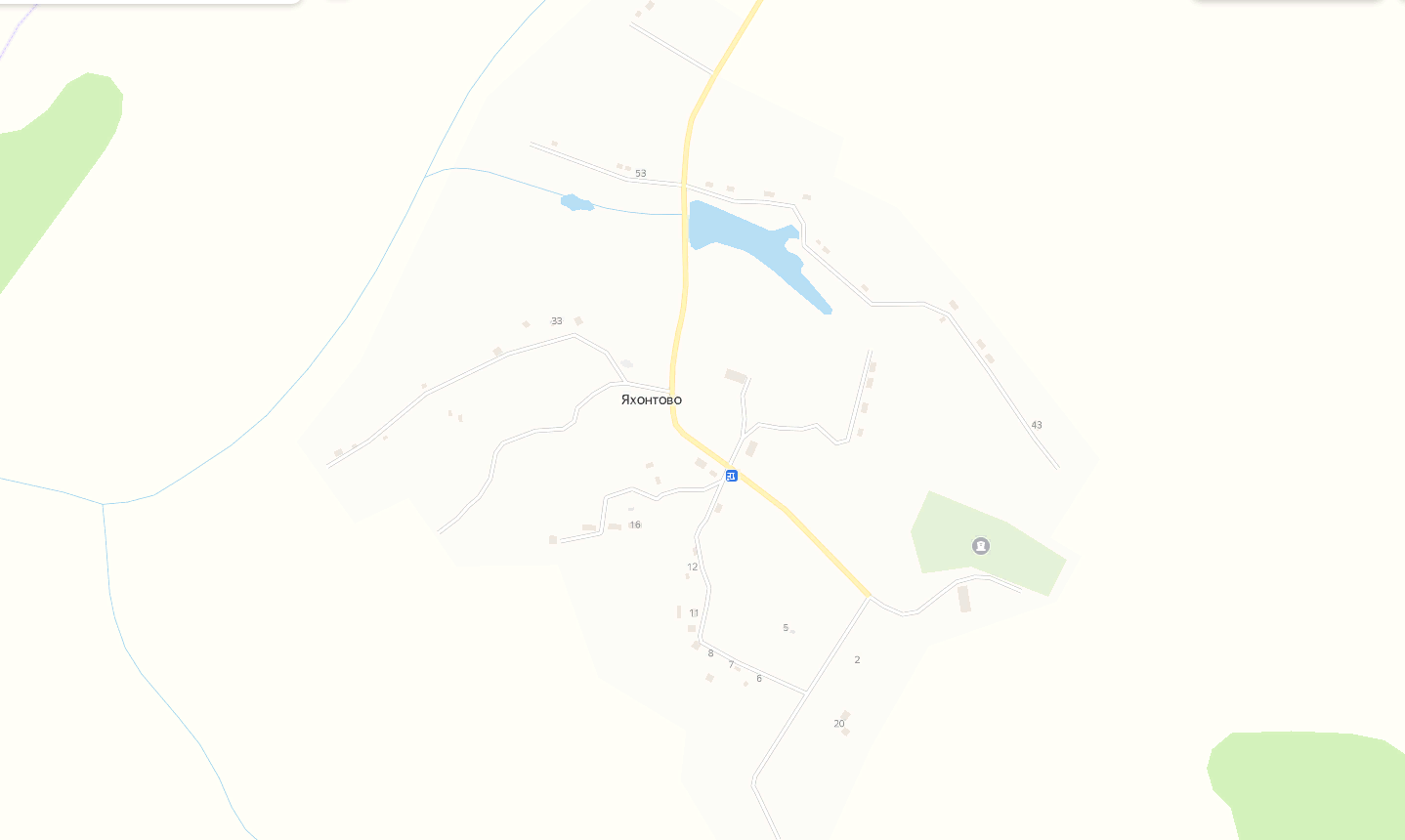 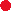 от 22.01.2024№  1Глава администрации муниципального образованияЮжно-Одоевское 
Одоевского районаА.Ю. Тришин                              Реестр мест (площадок) накопления твердых коммунальных отходов                              Реестр мест (площадок) накопления твердых коммунальных отходов                              Реестр мест (площадок) накопления твердых коммунальных отходов                              Реестр мест (площадок) накопления твердых коммунальных отходов                              Реестр мест (площадок) накопления твердых коммунальных отходов                              Реестр мест (площадок) накопления твердых коммунальных отходов                              Реестр мест (площадок) накопления твердых коммунальных отходов                              Реестр мест (площадок) накопления твердых коммунальных отходов                              Реестр мест (площадок) накопления твердых коммунальных отходов                              Реестр мест (площадок) накопления твердых коммунальных отходов                              Реестр мест (площадок) накопления твердых коммунальных отходов                              Реестр мест (площадок) накопления твердых коммунальных отходов                              Реестр мест (площадок) накопления твердых коммунальных отходов                              Реестр мест (площадок) накопления твердых коммунальных отходов                              Реестр мест (площадок) накопления твердых коммунальных отходовПриложение 1 к постановлению администрации муниципального образования Южно-Одоевское Одоевского района от22.01.2024  № 1Приложение 1 к постановлению администрации муниципального образования Южно-Одоевское Одоевского района от22.01.2024  № 1Данные о нахождении  мест (площадок) накопления ТКОДанные о нахождении  мест (площадок) накопления ТКОДанные о технических характеристиках мест (площадок) накопления ТКОДанные о технических характеристиках мест (площадок) накопления ТКОДанные о технических характеристиках мест (площадок) накопления ТКОДанные о технических характеристиках мест (площадок) накопления ТКОДанные о технических характеристиках мест (площадок) накопления ТКОДанные о технических характеристиках мест (площадок) накопления ТКОДанные о технических характеристиках мест (площадок) накопления ТКОДанные о технических характеристиках мест (площадок) накопления ТКОДанные о технических характеристиках мест (площадок) накопления ТКОДанные о технических характеристиках мест (площадок) накопления ТКОДанные об источниках образования ТКО , которые  складируются в местах (на площадках) накопления ТКО (указываются одно или несколько объектов (МКД,ИЖС, здание, иной капитальныйобъект) либо территория(часть территории) поселения)АдресГеографи-ческие координаты (широта, долгота)Вид покрытия (бетон, асфальт, отсутствует)Площадь, м² (при отсутствии покрытия - площадь не определена) Место накопления КГОМесто накопления КГОРазмещенные контейнерыРазмещенные контейнерыРазмещенные контейнерыРазмещенные бункерыРазмещенные бункерыКонтейнеры, планируемые к размещениюКонтейнеры, планируемые к размещениюБункеры, планируемые к размещениюБункеры, планируемые к размещениюДанные об источниках образования ТКО , которые  складируются в местах (на площадках) накопления ТКО (указываются одно или несколько объектов (МКД,ИЖС, здание, иной капитальныйобъект) либо территория(часть территории) поселения)АдресГеографи-ческие координаты (широта, долгота)Вид покрытия (бетон, асфальт, отсутствует)Площадь, м² (при отсутствии покрытия - площадь не определена) отсек для КГОспециальная площадкаКол-во (указывается общее количество) в том числе для раздельного накопления ТКО Объем, м³ (указывается общий объем всех контейнеров)Кол-во (указывается общее количество) Объем, м³ (указывается общий объем всех бункеров)Кол-во (указывается общее количество) в том числе для раздельного накопления ТКО кол-во контейнеров для раздельного ТКО) Объем, м³ (указывается общий объем всех контейнеров)Кол-во (указывается общее количество) Объем, м³ (указывается общий объем всех бункеров)Данные об источниках образования ТКО , которые  складируются в местах (на площадках) накопления ТКО (указываются одно или несколько объектов (МКД,ИЖС, здание, иной капитальныйобъект) либо территория(часть территории) поселения)п. Стрелецкий, ул. Кольцевая, д. 8653.793267                   36.641201бетон9,7510302,40000000ул. Кольцевая, д.74,75,76,77,78,79,80, 84,85,86,87,88,89,90,90 а, 91,92,93,94,95,96п. Стрелецкий, ул. Стадионная, д. 6153.789171                        36.640323бетон9,7510302,40000000ул. Кольцевая д. 69,70,71,72,73,81,82,83,95 ул. Молодежная,   д. 46,47,48;    ул. Стадионная, д. 58,59,60,61,62,63,64,65п. Стрелецкий, пл. Стрелецкая, д. 98-А53.786573                        36.641901бетон9,7510302,40000000пл. Стрелецкая, д. 98, 97, ИП Кузьмин А.Т., ИП Иванцова Н.И.., СПК "Стрелецкий", МКОУ "Стрелецкая ОСШ"    ул. Стадионная  54,55,56,57, 66,67,68  ул. Молодёжная д 42,43,44,45, 49,50,51,52,53  ул. Придорожная д. 1,2,3,4,5,6,7,8,9 ул. Садовая д. 14,15,16п. Стрелецкий, пл. Стрелецкая, ул. Школьная, д.4053.784055                     36.643336бетон12,7510403,20000000ул. Школьная, д. 13, 39,40, 41, ул. Придорожная, д.5,6, 11,12 ул. Садовая, д.17,19,20, 21, 22,23,24,25,26,27  ул. Береговая, д.28,29,30,31, 32,33,34,35,36,3,38с. Сомово, ул. Романова, д.153.864374                        36.518516бетон12,7510302,40000000ул. Романова, д.1,2,3,4, 5,6,7,8,10,14,16 ул. Молодежная, д.10,14,16,17,18,19,20,22,24 ул. Комсомольская, д.3,5,6,7,9с. Сомово, ул. Ленина, д.1253.860819                36.518066бетон12,7510403,20000000ул. Ленина, д. 14,15,16,17,18,19, 21,23,25,27,31    ул. Комсомольская, д.2,4,10,11, 12,13, 15, 17  ул. Шарова д. 32,34,36,38,40, 42,44,46,48,50, 52,54,56,58,60,62,64,66,39  ИП Акимов С.Н., РАЙПО, ИП Кузнецова Г.В.с. Сомово, ул. Ленина, д. 253.861359                 36.523031бетон8,2510201,60000000ул. Ленина, д.1, 3,4,5,7,8,9 , ул. Молодежная, д.1, 3,4,5,6,7,8,9, 11,12, МКОУ "Сомовская ООШ"с. Сомово, ул. Садовая, д. 853.859211                      36.52277бетон9,7510201,60000000ул. Садовая, д. 2,4,6,8,10,12,14                    
ул. Шарова д . 16,17,18,19,20,21,26с. Сомово, ул. Шарова, д. 953.859737                       36.529677бетон8,2510100,80000000ул. Шарова, д.1,2,5,6,7, 8,10,11,28,30   ул. Солнечная д. 2,3,4,5, 7,9,11,13,15,17,19,21, 22,23,24,68,70 пер. Южный д. 1,2,3,4,5с. Петровское, ул. Школьная, д. 4253.937677                      36.556035бетон8,2510100,80000000ул. Школьная, д.5, 11,13,14,17,18,19,20, 22,24, 25,28,29,30,31,33,34,35, 36,39, 41,42,43,44,,46,47,48,50,51,52с. Петровское, ул. Школьная, д. 13953.936046                  36.545692бетон8,2510201,60000000ул. Школьная, д. 37,38,54,56,57,58,59,63,64,65, 66,67,68,71,72,73,75,77,78,79, 80,82,83,84,85,86с. Петровское, ул. Школьная, д. 15553.933962                       36.539014бенон8,2510201,60000000ул. Школьная, д. 143,144,145,146,147,150151,152,153,154,155,156,157,158,161,162,163,164,165,166167,169,170, магазин Райпос. Петровское, ул. Школьная, д. 16053.933734                        36.535135бетон8,2510201,60000000ул. Школьная, д. 89,90,91,92 , 96,99,100,102,104,105,106,107108,111,112,113,116,117,118, 119,122,127,130,132,135,140, 159,160,160 ад. Брусна, ул. Дорожная, д.1353.944303                   36.619458бетон8,2510201,60000000ул. Дорожная, д.1,2,3,4,5,6,7,8,9,10,11,12,13,14,15,16,17,18,19,20,21,22,23с. Николо-Жупань, ул. Молодежная,  д.7353.950138                       36.649564бетон8,2510201,60000000ул. Молодежная, д. 68,69,70,71,72,73,74,75,76,77с. Николо-Жупань,         ул. Молодежная,  д. 79-б53.956301                       36.647443бетон9,7510302,40000000ул. Молодежная, д. 1,2,3,4,5,6,7,8,9,10,11, 13,14, 15,17-20 ИП Потапов Н.С .с. Николо-Жупань, ул. Молодёжная д. 24а 53.9572140                    36.6495469бетон8,2510201,60000000ул. Молодежная, д. 21,22,23,24,25,26,27,28,29,30,31,32,33,34,35,36,37,38,39,40,41,42,43,44,45,46,47,48,49,50,51,52,53,54,55,56,57,58,59,60,61,62,63,64,65,66,67 а,78,78 а,79а,82с. Лосинское, д. 2953.812316                        36.704254бетон8,2510201,60000000д. 1,2,3,4,5,6,7,8,9,10,11,12,13, 14,15,16,17,18,19,20,21,22,23,24,25,26,27,28,29,30,31,32,33,34,35,36,37,38,39,40,41,42,43,44,45,46д. Крупец, (на въезде)53.947055                         36.600696бетон8,2510100,80000000ул. Лесная,  д. 1,2,3,4,5,6, 7,8,9,10,11,12,13, 14,15, 16, 17,18, 19,20,21,22,23,24,25,26, 27,28,29,30,31,32с. Яхонтово, д. 1853.821342                        36.478149бетон8,2510201,60000000д. 1,2,3,4,5,6,7,8,9,10,11,12,13, 14,15,16,17,18,19,20,21,22,23,24,25,26,27,28,29,30,31,32,33,34,35,36,37,38,39,40,41,42,43,44,45,46,47,48,49,50,51,52,53,54,55,56,57,58,59,60